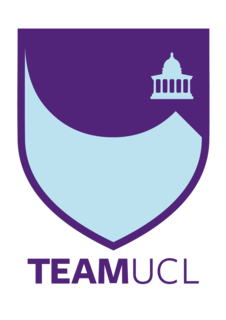 TeamUCL Access StatementBarbell ClubContents Club StatementTravel to the venueVenue mapAccessible features at the venueAdditional information Club Statement Thank you for taking an interest in our club. We are committed to making UCL an inclusive community and supporting all disabled students taking part in our activity. Our Welfare Officer has been trained in Disability Inclusion and Etiquette Training. We have completed this form to try and support you joining us to take part in the sport we all love. Our club is a brilliant place to meet new people and create life long friendships. If any of this information is unclear or you would like more information on other venues or activities are club get up to, please email me, the Club President.We look forward to welcoming you into our club. Kind regards,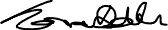 Thomas Adler, Barbell Club PresidentTravelBloomsbury Fitness is easily accessible using all modes of transport. Click here for the Tfl Accessible Tube MapUndergroundKing’s Cross & St Pancras, Euston and Euston Square stations have step-free access. They are all 5-15min away from Bloomsbury Fitness. The closest station is Euston Square.BusesAll Transport for London (TFL) bus routes are wheelchair accessible and have clearly marked priority seats for people with limited mobility. On most buses the wheelchair ramp is positioned at the exit door and there is one wheelchair user place on each bus. There are numerous bus stops around Bloomsbury Fitness, including around Euston, UCLH, Russell Square, King’s Cross,  Warren Street, Tottenham Court Road, Goodge Street. Taxis All London Style ’Black Cabs’ are wheelchair accessible and can provide a suitable alternative to the bus or car. Black cabs can be hailed (stopped) in the street however you may prefer to book a cab to travel to or from the facility. There are several cab companies operating in London including, Computer Cab: Tel: 020 8033 9918 The London Black Cab Company: 078 8534 9994 London Black Taxis: 020 3984 4515/ 020 3004 4953 Uber Taxis also provide Wheelchair Accessible Vehicles (WAV). To book Download the Uber app and create your account (unless you already have one) then choose the ‘uberWAV’ option on the slider at the bottom of the screen and follow the instructions. If you would prefer to book a mini cab, then there are several companies in Camden including. Option A) The designated drop off points are located at 15 Gordon Street, Bloomsbury, WC1H 0AH. Which offers level access into the facility.Full information on bus taxi and tube travel in London for disabled people can be found at https://tfl.gov.uk/transport-accessibility/?cid=transportaccessibilityParking The facility is situated in a mainly urban area with extensive parking restrictions. Blue Badge holders can park in the surrounding roads in vacant residents parking bays. However, you should check to ensure the bay is not suspended due to event day parking restrictions around the stadium. Please ensure that your Blue Badge and clock are clearly displayed. There are also a number dedicated Blue Badge bays in the vicinity of the facility, however, please be aware that some of the bays in the area are specifically for the use of a designated Blue Badge holder. Please check the Blue Badge parking signage carefully before parking.There is some amount of specific designated accessible parking, these can be booked through UCL Estates at https://www.ucl.ac.uk/estates/our-services/security-ucl/parking-ucl/booking-parking.Accessible features at the venueAccessible Toilets There are 2 wheelchair accessible toilets located inside the facility. One for women and one for men.Tactile Guidance Pathway There are Tactile Guidance Pathways that our blind and visually impaired members can use to navigate their way around the facility.BSL User at training/VenueNone. ContactThe Bloomsbury Fitness team can be contacted by: Address – 3rd floor, 15 Gordon Street, London, WC1H 0AHPhone: 0207 679 7221 (9.00am to 8.00pm Monday to Friday, 9.00am to 18.00pm Saturday and Sunday) Email: su.bfadmin@ucl.ac.ukhttps://www.bloomsbury.fitness/contact-us